创建货品档案解决方案介绍货品档案是ERP系统中售卖商品的信息维护，以单品SKU（商家编码）为维度进行记录。一个系统货品对应的应该是多个平台售卖的链接，主要的目的是为了方便后续单品的售卖情况的统计。目前问题快销模式下很多目标客户未使用过任何的系统，在线售卖的商品较多，货品档案前期维护成本较高。上新频繁，并且单个货品的规格较多，每天上新的情况下，需要花费大量人力成本。创建方法维护表格进行导入操作：首次使用系统或者上新时，做好货品档案的数据表格，导入到货品档案中。平台上新链接的货品资料按照系统的匹配规格维护，然后按照系统的匹配规则自动将平台链接和系统货品进行匹配。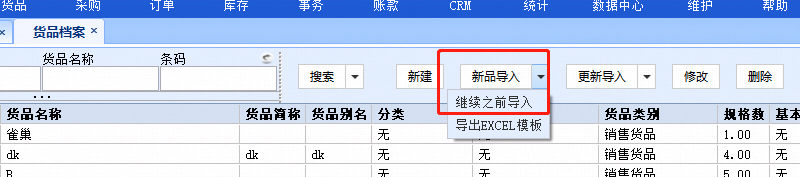 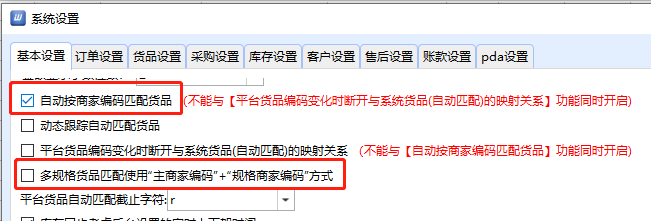 	优点：1）销售情况的数据统计会严格按照实际售卖的单品进行数据统计；2）货品档案只需要维护一次就可以，不同平台相同的售卖商品自动根据规则和系统中的商品进行匹配。3）在备货的模式下只需要维护一个商品的库存即可。	缺点：1）前期维护货品档案较为麻烦，需要重新做货品资料，平台也需要按照映射规则维护商品信息。平台货品导入货品档案在客户的上新比较频繁并且平台商品资料维护较随意的情况下，使用第一种方案维护货品档案的成本就会较高，所以可以通过平台货品导入系统货品的方式创建货品档案，导入的同时平台商品的链接和系统货品自动匹配。	操作：1）多规格的商品，并且平台中维护了商品的规格编码的，建议通过平台商品的“主商家编码（货品编码）+规格编码”的形式创建系统商品的商家编码。系统中配置和操作如下：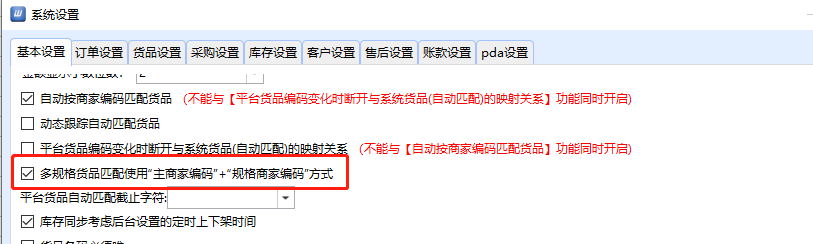 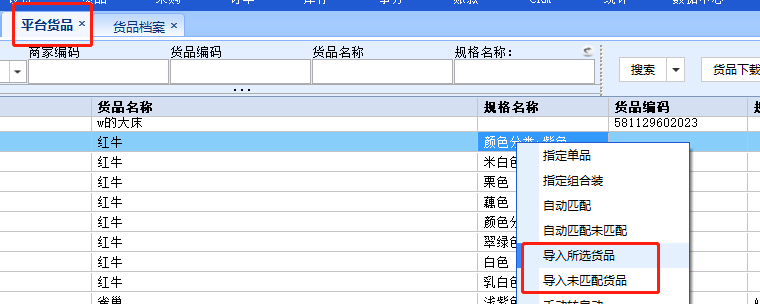 2）多规格商品在未维护规格编码的情况下，点击平台货品中的【导入所选货品】系统会自动按照一定的规则生成系统货品档案的商家编码。系统设置只需要勾选按照商家编码匹配即可，不能勾选其他匹配规则的配置，否则会出现匹配错的情况。使用该模式需要开通后台配置，写明卖家账号和说明情况，邮件发送王晨晨、于长泰。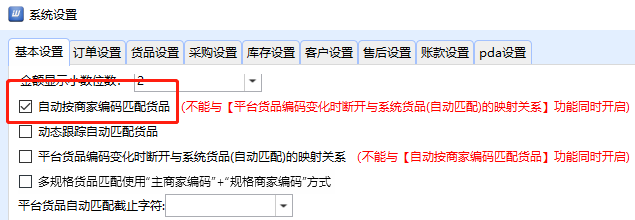 	优点：1）快速创建系统货品，减少人工操作的成本；2）可以对上新频繁的情况快速处理发货。	缺点：1）根据链接创建系统货品，会导致系统中货品的重复数据过多；2）如果使用备货模式，无法精确管理库存；3）按照单品进行的数据统计不直观，无法精准看到一个商品的售卖情况，需要自行进行数据处理。注意：针对淘系平台，ERP系统内支持将系统商家编码回写到平台中。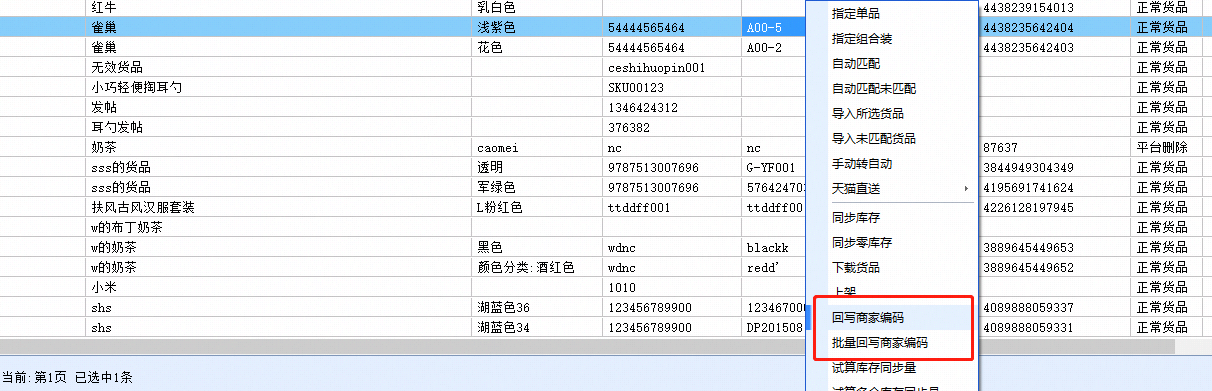 